  Centar za odgoj i obrazovanje Čakovec                                                    školska godina 2019/20.učitelj:   Vedran VurušićPRIPREMA ZA NASTAVNI SATnastavni predmet:                        INA Modelarska radionica  nadnevak:                                                 24.3.2020.nastavna jedinica:    izrada anđela od papiraZadatak:1.Na papiru nacrtaj tijelo anđela i oboji ga bojom po izboru. Nakon toga škarama ga izreži.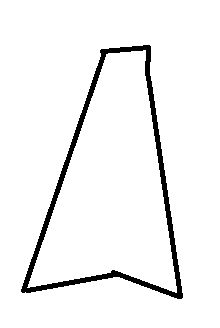 2. Zatim nacrtaj glavu i oboji je drugom bojom te također izreži.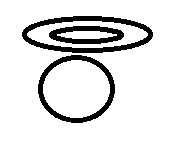 3. Nacrtaj krila, oboji nekom bojom te izreži škarama.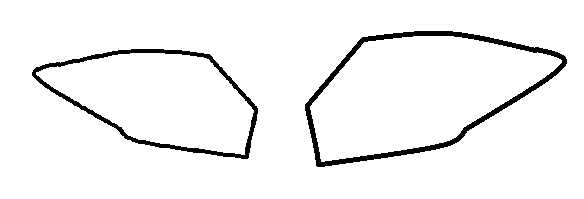 4.Sve izrezane dijelove zatim zalijepi na drugi papir.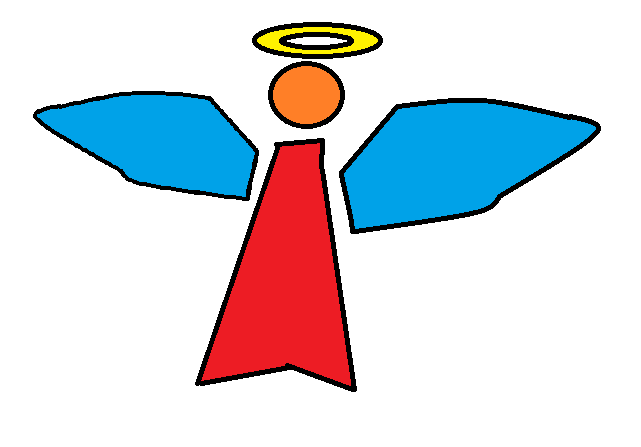 